ПОСТАНОВЛЕНИЕАДМИНИСТРАЦИИ СЕЛЬСКОГО ПОСЕЛЕНИЯ СРЕДНЕМАТРЕНСКИЙ СЕЛЬСОВЕТ ДОБРИНСКОГО  МУНИЦИПАЛЬНОГО РАЙОНА ЛИПЕЦКОЙ ОБЛАСТИ          25.12.2020г                  		с.Средняя Матренка		           N 67О внесении изменений  в муниципальную программу сельскогопоселения Среднематренский сельсовет «Устойчивое развитие территории сельского поселения Среднематренский сельсовет на 2019-2024 годы»                    В соответствии с Постановлением администрации сельского поселения Среднематренский сельсовет от 28.09.2020г.  № 49 «О порядке разработки, формирования , реализации и проведения оценки эффективности муниципальных программ сельского поселения Среднематренский сельсовет Добринского муниципального района Липецкой области» администрация сельского поселения Среднематренский сельсовет ПОСТАНОВЛЯЕТ:   1.Внести изменения  в муниципальную программу сельского поселения Среднематренский сельсовет «Устойчивое развитие территории сельского поселения Среднематренский сельсовет на 2019-2024 годы» (утв. постановлением № 70 от 17.10.2018г.,в редакции постановлений №84 от 24.12.2018г. ,№12 от 26.03.2019г.,№19 от 10.04.2019г.,№30 от 04.06.2019г.,№43 от 09.08.2019г.,№45 от 10.09.2019г.,№52 от 03.10.2019г.,№56 от 11.11.2019г.,№61 от 24.12.2019г.,№6 от 26.02.2020г.,№17 от 07.04.2020г.,№38 от 22.06.2020г.,№43 от 03.08.2020г,№47 от 15.09.2020г.,№59 от 19.11.2020г.)(прилагаются)    2.Постановление вступает в силу со дня его официального обнародования.    3.Контроль за выполнением настоящего постановления оставляю за собой. Глава администрации сельского поселения Среднематренский  сельсовет                                                   Н.А.Гущина                                                                                                                                               Приложение к постановлению администрации сельского поселенияот25.12.2020г     №67Изменения  в муниципальную программу сельского поселения Среднематренский сельсовет «Устойчивое развитие территории сельского поселения Среднематренский сельсовет на 2019-2024 годы»Внести в муниципальную программу (утв. постановлением № 70 от 17.10.2018.в редакции постановления №84 от 24.12.2018г., №12 от 26.03.2019г., №19 от 10.04.2019г., №30 от 04.06.2019г., №43 от 09.08.2019г., №45 от 10.09.2019г., №52 от 03.10.2019г., №56 от 11.11.2019г., №61 от 24.12.2019г., №6 от 26.02.2020г.,№17 от 07.04.2020г.,№38 от 22.06.2020г.,№43 от 03.08.2020г.,№47 от 15.09.2020г,№60 от 19.11.2020г) следующие изменения:ПАСПОРТ                                                 муниципальной программы«Устойчивое развитие территории сельского поселении Среднематренский сельсовет на 2019-2024годы».2) в разделе 5 абзац 2 изложить в следующей редакции:Общий объем финансирования Программы за весь период реализации прогнозно составит  29 279 880,91 рублей в том числе:             - подпрограммы « Обеспечение  населения качественной, развитой инфраструктурой и повышение уровня благоустройства территории сельского  поселения Среднематренский сельсовет» - предположительно 6 851 088,99руб.;- подпрограммы «Развитие  социальной сферы на территории  сельского поселения Среднематренский сельсовет» - предположительно 13 482 237,00 руб.;           -подпрограммы «Обеспечение  безопасности  человека и природной среды на территории сельского  поселения Среднематренский сельсовет» - предположительно 29 500,00 руб.       - подпрограммы .«Обеспечение реализации муниципальной политики  на территории сельского поселении Среднематренский сельсовет- предположительно 1 904 706,92 руб.-подпрограммы ««Энергосбережение и энергетическая эффективность на территории сельского поселения Среднематренский сельсовет» -7 012 348,00 рублейКраткое описание ресурсного обеспечения Программы за счет средств бюджета поселения по годам реализации представлено в приложении 1 к Программе. Краткое описание финансирования на реализацию Программы за счет средств из источников, не запрещенных действующим законодательством представлено в приложении 2 к Программе.1. Приложение 1 изложить в новой редакции согласно Приложения 1 к изменениям;Приложение № 1 кмуниципальной программеСведения об индикаторах цели, показателях задач и объемах финансированиямуниципальной программы «Устойчивое развитие территории сельского поселения Среднематренский сельсовет на 2019-2024 годы»2.внести в подпрограмму 1 следующие изменения:1) паспорт подпрограммы изложить в следующей редакции:П А С П О Р ТПодпрограммы«Обеспечение населения качественной, развитой инфраструктурой иповышение уровня благоустройства территории сельского поселенияСреднематренский сельсовет».Муниципальной программы «Устойчивое развитие территории сельского поселения Среднематренский сельсовет на 2019-2024 годы»В раздел 5 абзац 2 изложить в следующей редакции:Объем финансирования из местного бюджета и перечень мероприятий по реализации Подпрограммы будут уточняться ежегодно при формировании местного бюджета на очередной финансовый год.Прогнозируемая потребность в финансировании из местного бюджета для реализации данной Подпрограммы составит 6 851 088,99руб., в том числе по годам:     2019 г. – 1 519 997,00 руб.,     2020 г. – 3 351 668,73руб.,     2021 г. – 942 198,00 руб.,     2022 г. – 541 736,26 руб.,     2023 г. – 395 489,00 руб.,     2024 г. – 100 000,00руб.3.внести в подпрограмму 2 следующие изменения:1) паспорт подпрограммы изложить в следующей редакции:П А С П О Р ТПодпрограммы«Развитие социальной сферы на территории сельского поселенияСреднематренский сельсовет»Муниципальной программы «Устойчивое развитие территории сельского поселения Среднематренский сельсовет на 2019-2024 годы»2) в разделе 5 абзац 2 изложить в следующей редакции:Объем финансирования из местного бюджета и перечень мероприятий по реализации Подпрограммы будут уточняться ежегодно при формировании местного бюджета на очередной финансовый год.Прогнозируемая потребность в финансировании из местного бюджета для реализации данной Подпрограммы составит 13 482 237,00 руб., в том числе по годам:         2019 г. – 4 386 318,00 руб.,         2020 г.   -3 420 835,00 руб.,         2021 г. – 1 528 584,00 руб.,         2022 г. – 1 334 000,00 руб.,         2023 г. – 1 334 000,00 руб.,         2024 г. – 1 478 500,00 руб.,4.внести в подпрограмму 3 следующие изменения:1) паспорт подпрограммы изложить в следующей редакции:П А С П О Р ТПодпрограммы«Обеспечение безопасности человека и природной среды натерритории сельского поселения Среднематренский сельсовет »Муниципальной программы «Устойчивое развитие территории сельского поселения Среднематренский сельсовет на 2019-2024 годы»5. Обоснование объема финансовых ресурсов, необходимых для реализации подпрограммы.Источниками финансирования Подпрограммы могут являться собственные средства бюджета поселения, внебюджетные средства, а также средства в виде межбюджетных субсидий.Объем финансирования из местного бюджета и перечень мероприятий по реализации Подпрограммы будут уточняться ежегодно при формировании местного бюджета на очередной финансовый год.Прогнозируемая потребность в финансировании из местного бюджета для реализации данной Подпрограммы составит 29 500,00 руб., в том числе по годам:2019 г. – 0,00 руб.,2020 г. – 4500,00 руб.,2021 г. – 20000,00 руб.,2022 г. – 0,00 руб.,2023 г. – 0,00 руб.,2024 г. – 5 000,00 руб.6. подпрограмма 4:1) паспорт подпрограммы изложить в следующей редакцииП А С П О Р ТПодпрограммы«Обеспечение реализации муниципальной политики на территории сельского поселения Среднематренский сельсовет »Муниципальной программы «Устойчивое развитие территории сельского поселения Среднематренский сельсовет на 2019-2024 годы»5. Обоснование объема финансовых ресурсов, необходимых для реализации подпрограммыИсточниками финансирования Подпрограммы могут являться собственные средства бюджета поселения, внебюджетные средства, а также средства в виде межбюджетных субсидий.Объем финансирования из местного бюджета и перечень мероприятий по реализации Подпрограммы будут уточняться ежегодно при формировании местного бюджета на очередной финансовый год.Прогнозируемая потребность в финансировании из местного бюджета для реализации данной Подпрограммы составит 1 904 706,92 руб., в том числе по годам:2019 г. – 252 613,27 руб.,2020 г. – 20 313,29 руб.,2021 г. – 1 535 912,47 руб.,2022 г. – 20 762,25 руб.,2023 г. – 20 846,64 руб.,2024 г. – 54 259,00 руб.,7. внести в подпрограмму 5 следующие изменения:1) паспорт подпрограммы изложить в следующей редакции:П А С П О Р ТПодпрограммы«Энергосбережение и энергетическая эффективность на территории сельского поселения Среднематренский сельсовет».Муниципальной программы «Устойчивое развитие территории сельского поселения Среднематренский сельсовет на 2019-2024 годы»           5. Сроки и этапы реализации подпрограммыФинансовое обеспечение Подпрограммы осуществляется в соответствии с действующим законодательством за счет средств местного бюджета.Общий объем финансирования Подпрограммы составляет  7 012 348,00рублей.Объем финансирования из местного бюджета и перечень мероприятий по реализации Подпрограммы будут уточняться ежегодно при формировании местного бюджета на очередной финансовый год.Прогнозируемая потребность в финансировании из местного бюджета для реализации данной Подпрограммы составит 7 012 348,00 руб., в том числе по годам:2019 г. – 3 588 714 руб.,2020 г. – 3 423 634 руб.,2021 г.- 0,00 руб.,2022 г. – 0,00 руб.,2023 г. – 0,00 руб.,2024 г. – 0,00 руб.,Ответственный исполнитель Администрация сельского поселение Среднематренский сельсовет Добринского муниципального района (далее – Среднематренский сельский совет)Сроки и этапы реализации муниципальной программы       2019 – 2024 годыПодпрограммы1.« Обеспечение  населения качественной, развитой инфраструктурой и повышение уровня благоустройства территории сельского  поселения Среднематренский сельсовет».2. «Развитие  социальной сферы на территории  сельского поселения Среднематренский сельсовет».3. «Обеспечение  безопасности  человека и природной среды на территории сельского  поселения Среднематренский сельсовет»4.«Обеспечение реализации муниципальной политики  на территории сельского поселении Среднематренский сельсовет»5. «Энергосбережение и энергетическая эффективность на территории сельского поселения Среднематренский сельсовет»Цели муниципальной программы1.Повышение качества жизни населения, его занятости и самозанятости, экономических, социальных и культурных возможностей на основе экономического и социального развития поселения2.Повышение энергетической эффективности на территории сельского поселения Среднематренс-кий сельсоветИндикаторы цели- количество предприятий сферы культуры, коммунального хозяйства, расположенных на территории поселения, ед.;- создание новых рабочих мест, ед.;- темп роста налоговых поступлений, %;- количество площадок ТБО(сбора мусора), игровых площадок для детей, ед.;- количество дорог общего пользования с твердым покрытием, км.;-количество мероприятий по наглядной агитации в сфере безопасности по ГО и ЧС и пожарной безопасности, ед.;- количество пожарных водоемов и гидрантов , ед.;- количество мест отдыха, пляжей, ед.;- количество проживаемого населения, чел.;- ввод жилья, кв.м.;- количество муниципальных служащих прошедших повышение квалификации, чел. - количество энергосберегающих светильников уличного освещения,ед.;-количество оснащенными приборами учета электроэнергии ,ед.;Задачи  муниципальной программы1. Обеспечение жителей качественной инфраструктурой и услугами благоустройства.2. Сохранение и развитие спорта, культурного потенциала населения; 
3. Создание условий для безопасного проживания, работы и отдыха на территории поселения, сохранение и развитие природного потенциала поселения.4. Повышение эффективности и результативности деятельности органов местного самоуправления.5.Увеличение доли энергосберегающих светильников уличного освещения .6.Увеличение доли светильников уличного освещения , оснащенными приборами учета электроэнергии .Показатели задач1.1. Удельный вес дорог с твердым покрытием в общей протяженности дорог местного значения в пределах поселения, %.1.2. Доля протяженности освещенных частей улиц, проездов в их общей протяженности, %.1.3. Обеспеченность населения централизованным водоснабжением, %..2.1. Доля населения, систематически занимающегося физической культурой и спортом, %.2.2.Доля населения , участвующего в культурно-досуговых мероприятиях, %.3.1 Динамика сокращения деструктивных событий4.1. Удельный вес муниципальных служащих, имеющих высшее образование, %.4.2. Численность муниципальных служащих, прошедших курсы повышения квалификации, чел.4.3.Увеличение доли энергосберегающих светильников уличного освещения ед;4.4.Увеличение доли светильников уличного освещения , оснащенными приборами учета электроэнергии ед;Объемы финансирования за счет средств  бюджета сельского поселения всего, в том числе по годам реализации муниципальной программыОбъемы финансирования составляют за счет средств  местного бюджета – 29 279 880,91 руб.из них:2019 год –9 747 642,27,00руб.2020 год –10 220 951,02 руб.2021 год –4 026 694,47руб2022 год –1 896 498,51руб2023 год –1 750 335,64руб2024 год –1 637 759,00рубОбъемы финансирования программы ежегодно уточняются при формировании местного бюджета на очередной финансовый год и плановый период.Дополнительными источниками финансирования могут быть средства федерального и областного бюджетов, средства частных инвесторов и иные привлеченные средства.Ожидаемые  результаты реализации муниципальной программы .В результате реализации программы к 2024 году предполагается:- повысить эффективность деятельности органа местного самоуправления;- повысить уровень пожарной безопасности;- повысить уровень жизни населения сельского поселения за счет комплексного благоустройства;- повысить уровень культуры населения, привлечь как можно больше населения к занятиям спортом. Экономия энергоресурсов;Снижение за период реализацию Подпрограммы затрат местного бюджета на оплату потребляемых энергетических ресурсов;Полный переход на приборный учет потребляемых энергетических ресурсов при расчетах администрации сельского поселения с энергоснабжающей организацией за счет средств бюджета с/пНаименованиецелей,индикаторов,задач,показателей,подпрограмм,основныхмероприятий1 Ответственный  исполнитель,соисполнитель2Единица измеренияЗначения индикаторов,показателей и объемовфинансирования3Значения индикаторов,показателей и объемовфинансирования3Значения индикаторов,показателей и объемовфинансирования3Значения индикаторов,показателей и объемовфинансирования3Значения индикаторов,показателей и объемовфинансирования3Значения индикаторов,показателей и объемовфинансирования3Значения индикаторов,показателей и объемовфинансирования3Значения индикаторов,показателей и объемовфинансирования3Значения индикаторов,показателей и объемовфинансирования3Значения индикаторов,показателей и объемовфинансирования3Значения индикаторов,показателей и объемовфинансирования3Значения индикаторов,показателей и объемовфинансирования3за счет средств бюджета с/пНаименованиецелей,индикаторов,задач,показателей,подпрограмм,основныхмероприятий1 Ответственный  исполнитель,соисполнитель2Единица измерения2018г.2019г. 2019г. 2019г. 2020 г.2021 г.2021 г.2022 г.2023г.2023г.2024 г.2024 г.123456667889101011111Цель муниципальной программы: Повышение качества жизни населения, его занятости и самозанятости, экономических, социальных и культурных возможностей на основе экономического и социального развития поселения.Цель муниципальной программы: Повышение качества жизни населения, его занятости и самозанятости, экономических, социальных и культурных возможностей на основе экономического и социального развития поселения.Цель муниципальной программы: Повышение качества жизни населения, его занятости и самозанятости, экономических, социальных и культурных возможностей на основе экономического и социального развития поселения.Цель муниципальной программы: Повышение качества жизни населения, его занятости и самозанятости, экономических, социальных и культурных возможностей на основе экономического и социального развития поселения.Цель муниципальной программы: Повышение качества жизни населения, его занятости и самозанятости, экономических, социальных и культурных возможностей на основе экономического и социального развития поселения.Цель муниципальной программы: Повышение качества жизни населения, его занятости и самозанятости, экономических, социальных и культурных возможностей на основе экономического и социального развития поселения.Цель муниципальной программы: Повышение качества жизни населения, его занятости и самозанятости, экономических, социальных и культурных возможностей на основе экономического и социального развития поселения.Цель муниципальной программы: Повышение качества жизни населения, его занятости и самозанятости, экономических, социальных и культурных возможностей на основе экономического и социального развития поселения.Цель муниципальной программы: Повышение качества жизни населения, его занятости и самозанятости, экономических, социальных и культурных возможностей на основе экономического и социального развития поселения.Цель муниципальной программы: Повышение качества жизни населения, его занятости и самозанятости, экономических, социальных и культурных возможностей на основе экономического и социального развития поселения.Цель муниципальной программы: Повышение качества жизни населения, его занятости и самозанятости, экономических, социальных и культурных возможностей на основе экономического и социального развития поселения.Цель муниципальной программы: Повышение качества жизни населения, его занятости и самозанятости, экономических, социальных и культурных возможностей на основе экономического и социального развития поселения.Цель муниципальной программы: Повышение качества жизни населения, его занятости и самозанятости, экономических, социальных и культурных возможностей на основе экономического и социального развития поселения.Цель муниципальной программы: Повышение качества жизни населения, его занятости и самозанятости, экономических, социальных и культурных возможностей на основе экономического и социального развития поселения.Цель муниципальной программы: Повышение качества жизни населения, его занятости и самозанятости, экономических, социальных и культурных возможностей на основе экономического и социального развития поселения.2Индикатор 1. Количество предприятий сферы культуры расположенных на территории поселенияАдминистрация сельского поселенияед.1111111111113Индикатор 2. Создание новых рабочих местАдминистрация сельского поселенияед.2222222222334Индикатор 3.Темп роста налоговых поступленийАдминистрация сельского поселения%3333333444445Индикатор 4. Количество площадок ТБО (сбора мусора), игровых площадок для детейАдминистрация сельского поселенияед.2222222222336Индикатор 5. Количество дорог общего пользования с твердым покрытиемАдминистрация сельского поселениякм.5,556,456,456,456,66,76,76,87,07,07,427,427Индикатор 6. Количество мероприятий по наглядной агитации в сфере безопасности по ГО и ЧС и пожарной безопасности.Администрация сельского поселенияед.2222222333338Индикатор 7. Количество пожарных водоемов и гидрантовАдминистрация сельского поселенияед.2222222222229Индикатор 8. Количество мест отдыха, пляжей.Администрация сельского поселенияед.11111111222210Индикатор 9. Количество проживаемого населения.Администрация сельского поселениячел.73874074074074875075075275375376076011Индикатор 10. Ввод жилья.Администрация сельского поселениякв.м.37037537537538038538539340040041041012Индикатор 11.Количество муниципальных служащих, прошедших повышение квалификации,Администрация сельского поселениячел.22222222222213Задача 1 муниципальной программы: Обеспечение жителей качественной инфраструктурой и услугами благоустройстваЗадача 1 муниципальной программы: Обеспечение жителей качественной инфраструктурой и услугами благоустройстваЗадача 1 муниципальной программы: Обеспечение жителей качественной инфраструктурой и услугами благоустройстваЗадача 1 муниципальной программы: Обеспечение жителей качественной инфраструктурой и услугами благоустройстваЗадача 1 муниципальной программы: Обеспечение жителей качественной инфраструктурой и услугами благоустройстваЗадача 1 муниципальной программы: Обеспечение жителей качественной инфраструктурой и услугами благоустройстваЗадача 1 муниципальной программы: Обеспечение жителей качественной инфраструктурой и услугами благоустройстваЗадача 1 муниципальной программы: Обеспечение жителей качественной инфраструктурой и услугами благоустройстваЗадача 1 муниципальной программы: Обеспечение жителей качественной инфраструктурой и услугами благоустройстваЗадача 1 муниципальной программы: Обеспечение жителей качественной инфраструктурой и услугами благоустройстваЗадача 1 муниципальной программы: Обеспечение жителей качественной инфраструктурой и услугами благоустройстваЗадача 1 муниципальной программы: Обеспечение жителей качественной инфраструктурой и услугами благоустройстваЗадача 1 муниципальной программы: Обеспечение жителей качественной инфраструктурой и услугами благоустройстваЗадача 1 муниципальной программы: Обеспечение жителей качественной инфраструктурой и услугами благоустройстваЗадача 1 муниципальной программы: Обеспечение жителей качественной инфраструктурой и услугами благоустройства14Показатель 1 задачи 1. муниципальной программы: Удельный вес дорог с твердым покрытием в общей протяженности дорог местного значения в пределах поселенияАдминистрация сельского поселения%39,445,745,745,746,847,547,548,249,649,652,652,615Показатель 2 задачи 1. муниципальной программы: Доля протяженности освещенных частей улиц, проездов в их общей протяженностиАдминистрация сельского поселения%8585858590909095959510010016Показатель 3 задачи 1. муниципальной программы: Обеспеченность населения централизованным водоснабжениемАдминистрация сельского поселения%10010010010010010010010010010010010017Показатель 4 задачи 1. муниципальной программы: Обеспечение населения поселения централизованным газоснабжениемАдминистрация сельского поселения%10010010010010010010010010010010010018Подпрограмма 1. Обеспечение населения качественной, развитой инфраструктурой и повышение уровня благоустройства территории сельского поселения Среднематренский сельсоветПодпрограмма 1. Обеспечение населения качественной, развитой инфраструктурой и повышение уровня благоустройства территории сельского поселения Среднематренский сельсоветПодпрограмма 1. Обеспечение населения качественной, развитой инфраструктурой и повышение уровня благоустройства территории сельского поселения Среднематренский сельсоветПодпрограмма 1. Обеспечение населения качественной, развитой инфраструктурой и повышение уровня благоустройства территории сельского поселения Среднематренский сельсоветПодпрограмма 1. Обеспечение населения качественной, развитой инфраструктурой и повышение уровня благоустройства территории сельского поселения Среднематренский сельсоветПодпрограмма 1. Обеспечение населения качественной, развитой инфраструктурой и повышение уровня благоустройства территории сельского поселения Среднематренский сельсоветПодпрограмма 1. Обеспечение населения качественной, развитой инфраструктурой и повышение уровня благоустройства территории сельского поселения Среднематренский сельсоветПодпрограмма 1. Обеспечение населения качественной, развитой инфраструктурой и повышение уровня благоустройства территории сельского поселения Среднематренский сельсоветПодпрограмма 1. Обеспечение населения качественной, развитой инфраструктурой и повышение уровня благоустройства территории сельского поселения Среднематренский сельсоветПодпрограмма 1. Обеспечение населения качественной, развитой инфраструктурой и повышение уровня благоустройства территории сельского поселения Среднематренский сельсоветПодпрограмма 1. Обеспечение населения качественной, развитой инфраструктурой и повышение уровня благоустройства территории сельского поселения Среднематренский сельсоветПодпрограмма 1. Обеспечение населения качественной, развитой инфраструктурой и повышение уровня благоустройства территории сельского поселения Среднематренский сельсоветПодпрограмма 1. Обеспечение населения качественной, развитой инфраструктурой и повышение уровня благоустройства территории сельского поселения Среднематренский сельсоветПодпрограмма 1. Обеспечение населения качественной, развитой инфраструктурой и повышение уровня благоустройства территории сельского поселения Среднематренский сельсоветПодпрограмма 1. Обеспечение населения качественной, развитой инфраструктурой и повышение уровня благоустройства территории сельского поселения Среднематренский сельсовет19Задача1 подпрограммы 1.   Модернизация дорожной и коммунальной инфраструктурыЗадача1 подпрограммы 1.   Модернизация дорожной и коммунальной инфраструктурыЗадача1 подпрограммы 1.   Модернизация дорожной и коммунальной инфраструктурыЗадача1 подпрограммы 1.   Модернизация дорожной и коммунальной инфраструктурыЗадача1 подпрограммы 1.   Модернизация дорожной и коммунальной инфраструктурыЗадача1 подпрограммы 1.   Модернизация дорожной и коммунальной инфраструктурыЗадача1 подпрограммы 1.   Модернизация дорожной и коммунальной инфраструктурыЗадача1 подпрограммы 1.   Модернизация дорожной и коммунальной инфраструктурыЗадача1 подпрограммы 1.   Модернизация дорожной и коммунальной инфраструктурыЗадача1 подпрограммы 1.   Модернизация дорожной и коммунальной инфраструктурыЗадача1 подпрограммы 1.   Модернизация дорожной и коммунальной инфраструктурыЗадача1 подпрограммы 1.   Модернизация дорожной и коммунальной инфраструктурыЗадача1 подпрограммы 1.   Модернизация дорожной и коммунальной инфраструктурыЗадача1 подпрограммы 1.   Модернизация дорожной и коммунальной инфраструктурыЗадача1 подпрограммы 1.   Модернизация дорожной и коммунальной инфраструктуры20Показатель 1 задачи 1 подпрограммы 1Содержание инфраструктуры сельского поселенияАдминистрация сельского поселениякм.0,50,30,30,30,30,30,30,30,30,30,30,321Основное мероприятие1 задачи 1 подпрограммы 1. Содержание инфраструктуры сельского поселенияруб.Х990759907599075169600325444325444100 000100 000ВсегоХХХ990759907599075169600325444325444100 000100 000Федеральный бюджетХХХБюджет Липецкой области (областной бюджет)ХХХБюджет сельского поселенияХХХ100000100000Районный бюджетХХХ990759907599075169600325444325444Средства бюджетов государственных внебюджетных фондов, средства государственных корпорацийХХХСредствавнебюджетныхисточников1ХХХ       22Задача 2 подпрограммы 1. Обеспечение проведения мероприятий по благоустройству территории поселенияЗадача 2 подпрограммы 1. Обеспечение проведения мероприятий по благоустройству территории поселенияЗадача 2 подпрограммы 1. Обеспечение проведения мероприятий по благоустройству территории поселенияЗадача 2 подпрограммы 1. Обеспечение проведения мероприятий по благоустройству территории поселенияЗадача 2 подпрограммы 1. Обеспечение проведения мероприятий по благоустройству территории поселенияЗадача 2 подпрограммы 1. Обеспечение проведения мероприятий по благоустройству территории поселенияЗадача 2 подпрограммы 1. Обеспечение проведения мероприятий по благоустройству территории поселенияЗадача 2 подпрограммы 1. Обеспечение проведения мероприятий по благоустройству территории поселенияЗадача 2 подпрограммы 1. Обеспечение проведения мероприятий по благоустройству территории поселенияЗадача 2 подпрограммы 1. Обеспечение проведения мероприятий по благоустройству территории поселенияЗадача 2 подпрограммы 1. Обеспечение проведения мероприятий по благоустройству территории поселенияЗадача 2 подпрограммы 1. Обеспечение проведения мероприятий по благоустройству территории поселенияЗадача 2 подпрограммы 1. Обеспечение проведения мероприятий по благоустройству территории поселенияЗадача 2 подпрограммы 1. Обеспечение проведения мероприятий по благоустройству территории поселенияЗадача 2 подпрограммы 1. Обеспечение проведения мероприятий по благоустройству территории поселения23Показатель 1 задачи 2 подпрограммы 1Протяженность освещенных частей улиц, проездовАдминистрация сельского поселениякм.    14,114,114,114,114,114,114,114,114,114,114,114,124Основное мероприятие 2 задачи 2 подпрограммы 1Текущие расходы на содержание и поддержание в рабочем состоянии систем уличного освещения сельского поселенияруб.Х156 298156 298156 298231 450231 450270000270000270000250000250000ВсегоХХ156298156298156298231 450231 450270000270000270000250000250000Федеральный бюджетХХБюджет Липецкой области (областной бюджет)ХХБюджет сельского поселенияХХ156298156298156298231 450231 450270000270000270000250000250000Районный бюджетХХСредства бюджетов государственных внебюджетных фондов, средства государственных корпорацийХХСредствавнебюджетныхисточников1ХХ25Показатель 2 задачи 2 подпрограммы 1Установка и обустройство детских и спортивных площадок. Администрация сельского поселенияед.211126Показатель 3 задачи 2 подпрограммы 1Приобретение контейнеров для мусора.Администрация сельского поселенияшт.15101027Основное мероприятие 3 задачи 2 подпрограммы 1Организация ритуальных услуг и содержание мест захороненияАдминистрация сельского поселенияруб.Х1000100010001000100020000ВсегоХХХ1000100010001000100020000Федеральный бюджетХХБюджет Липецкой области (областной бюджет)ХХБюджет сельского поселенияХХ1000100010001000100020000Районный бюджетХХСредства бюджетов государственных внебюджетных фондов, средства государственных корпорацийХХСредствавнебюджетныхисточников1ХХ28Основное мероприятие 4 задачи 2 подпрограммы 1Организация благоустройства территории сельского поселенияруб.Х11206211120621112062115001500ВсегоХХХ11206211120621112062115001500Федеральный бюджетХХБюджет Липецкой области (областной бюджет)ХХ110941411094141109414Бюджет сельского поселенияХХ11207112071120715001500Районный бюджетСредства бюджетов государственных внебюджетных фондов, средства государственных корпорацийСредствавнебюджетныхисточников129Основное мероприятие 5 задачи 2 подпрограммы 1Прочие мероприятия по благоустройству сельского поселенияруб.Х143003143003143003105792,73105792,73326754,00117784,00117784,00145489145489ВсегоХХХФедеральный бюджетХХХБюджет Липецкой области (областной бюджет)ХХХБюджет сельского поселенияХХХ143003143003143003105792,73105792,73326754,00117784,00117784,00145489145489Районный бюджетХХХСредства бюджетов государственных внебюджетных фондов, средства государственных корпорацийХХХСредствавнебюджетныхисточников1ХХХ30Основное мероприятие 6 задачи 2 подпрограммы 1 Создание и обустройство зон отдыха, спортивных и детских игровых площадок, площадок для занятий адаптированой физической культурой и адаптивным спортом для лиц с ограниченными возможностями здоровья6.1 Создание многофункциональной спортивно-игровой площадки в с.Средняя Матренска Добринского районаруб.Х2842326,002657574,812842326,002657574,816.2Монтаж воркаута в с. Средняя Матрёнка Добринского района Липецкой области184751,19184751,19ВсегоХХХ2842326,002842326,00Федеральный бюджет1432532,301432532,30Бюджет Липецкой области (областной бюджет)557095,90557095,90Бюджет сельского поселения104717,27104717,27Районный бюджетСредства бюджетов государственных внебюджетных фондов, средства государственных корпорацийСредствавнебюджетныхисточников1747980,53747980,5331Основное мероприятие 7 задачи 2 подпрограммы 1 «Обустройство площадок накопления твердых коммунальных отходов»153947,26153947,267.1Устройство площадок под контейнеры ТКО153947,26153947,26Всего153947,26153947,26Федеральный бюджет105298,03105298,03Бюджет Липецкой области (областной бюджет)40949,2340949,23Бюджет сельского поселения7700,007700,00Районный бюджетСредства бюджетов государственных внебюджетных фондов, средства государственных корпораций32Итого по подпрограмме 1Хруб.Х1519997151999715199973351668,733351668,73954254541736,26541736,26395489395489100000ВсегоХХХ1519997151999715199973351668,733351668,73942198541736,26541736,26395489395489100000Федеральный бюджетХХХ1432532,301432532,30105298,03105298,03Бюджет Липецкой области (областной бюджет)ХХХ110941411094141109414557095,90557095,9040949,2340949,23Бюджет сельского поселенияХХХ311508311508311508444460444460616754395489395489395489395489100000Районный бюджетХХХ990759907599075169600169600325444Средства бюджетов государственных внебюджетных фондов, средства государственных корпорацийХХХСредствавнебюджетныхисточников1ХХХ747980,53747980,5333Задача 2 муниципальной программы: Сохранение и развитие спорта, культурного потенциала населенияЗадача 2 муниципальной программы: Сохранение и развитие спорта, культурного потенциала населенияЗадача 2 муниципальной программы: Сохранение и развитие спорта, культурного потенциала населенияЗадача 2 муниципальной программы: Сохранение и развитие спорта, культурного потенциала населенияЗадача 2 муниципальной программы: Сохранение и развитие спорта, культурного потенциала населенияЗадача 2 муниципальной программы: Сохранение и развитие спорта, культурного потенциала населенияЗадача 2 муниципальной программы: Сохранение и развитие спорта, культурного потенциала населенияЗадача 2 муниципальной программы: Сохранение и развитие спорта, культурного потенциала населенияЗадача 2 муниципальной программы: Сохранение и развитие спорта, культурного потенциала населенияЗадача 2 муниципальной программы: Сохранение и развитие спорта, культурного потенциала населенияЗадача 2 муниципальной программы: Сохранение и развитие спорта, культурного потенциала населенияЗадача 2 муниципальной программы: Сохранение и развитие спорта, культурного потенциала населенияЗадача 2 муниципальной программы: Сохранение и развитие спорта, культурного потенциала населенияЗадача 2 муниципальной программы: Сохранение и развитие спорта, культурного потенциала населенияЗадача 2 муниципальной программы: Сохранение и развитие спорта, культурного потенциала населения34Показатель 1 задачи 2 муниципальной программы.Доля населения, систематически занимающегося физической культурой и спортомАдминистрация сельского поселения%3839,239,239,241,741,744,647,547,551,251,254,835Показатель 2 задачи 2 муниципальной программы.Доля населения, участвующего в культурно-досуговых мероприятияхАдминистрация сельского поселения%0555555565657585859596036Подпрограмма 2. Развитие социальной сферы на территории сельского поселения Среднематренский сельсоветПодпрограмма 2. Развитие социальной сферы на территории сельского поселения Среднематренский сельсоветПодпрограмма 2. Развитие социальной сферы на территории сельского поселения Среднематренский сельсоветПодпрограмма 2. Развитие социальной сферы на территории сельского поселения Среднематренский сельсоветПодпрограмма 2. Развитие социальной сферы на территории сельского поселения Среднематренский сельсоветПодпрограмма 2. Развитие социальной сферы на территории сельского поселения Среднематренский сельсоветПодпрограмма 2. Развитие социальной сферы на территории сельского поселения Среднематренский сельсоветПодпрограмма 2. Развитие социальной сферы на территории сельского поселения Среднематренский сельсоветПодпрограмма 2. Развитие социальной сферы на территории сельского поселения Среднематренский сельсоветПодпрограмма 2. Развитие социальной сферы на территории сельского поселения Среднематренский сельсоветПодпрограмма 2. Развитие социальной сферы на территории сельского поселения Среднематренский сельсоветПодпрограмма 2. Развитие социальной сферы на территории сельского поселения Среднематренский сельсоветПодпрограмма 2. Развитие социальной сферы на территории сельского поселения Среднематренский сельсоветПодпрограмма 2. Развитие социальной сферы на территории сельского поселения Среднематренский сельсоветПодпрограмма 2. Развитие социальной сферы на территории сельского поселения Среднематренский сельсовет37Задача 1 подпрограммы 2. Создание условий для формирования духовно-нравственного и здорового образа   Задача 1 подпрограммы 2. Создание условий для формирования духовно-нравственного и здорового образа   Задача 1 подпрограммы 2. Создание условий для формирования духовно-нравственного и здорового образа   Задача 1 подпрограммы 2. Создание условий для формирования духовно-нравственного и здорового образа   Задача 1 подпрограммы 2. Создание условий для формирования духовно-нравственного и здорового образа   Задача 1 подпрограммы 2. Создание условий для формирования духовно-нравственного и здорового образа   Задача 1 подпрограммы 2. Создание условий для формирования духовно-нравственного и здорового образа   Задача 1 подпрограммы 2. Создание условий для формирования духовно-нравственного и здорового образа   Задача 1 подпрограммы 2. Создание условий для формирования духовно-нравственного и здорового образа   Задача 1 подпрограммы 2. Создание условий для формирования духовно-нравственного и здорового образа   Задача 1 подпрограммы 2. Создание условий для формирования духовно-нравственного и здорового образа   Задача 1 подпрограммы 2. Создание условий для формирования духовно-нравственного и здорового образа   Задача 1 подпрограммы 2. Создание условий для формирования духовно-нравственного и здорового образа   Задача 1 подпрограммы 2. Создание условий для формирования духовно-нравственного и здорового образа   Задача 1 подпрограммы 2. Создание условий для формирования духовно-нравственного и здорового образа   38Показатель 1 задачи 1 подпрограммы 2Количество мероприятий, направленных на физическое развитие, пропаганду здорового образа жизниАдминистрация сельского поселенияед.22223334444439Основное мероприятие 1 задачи 1 подпрограммы 2Создание условий и проведение мероприятий, направленных на развитие физической культуры и массового спорта в сельском поселениируб.ХХХ5 00040Задача 2 подпрограммы 2. Поддержка и развитие творческого потенциала сельского поселения Задача 2 подпрограммы 2. Поддержка и развитие творческого потенциала сельского поселения Задача 2 подпрограммы 2. Поддержка и развитие творческого потенциала сельского поселения Задача 2 подпрограммы 2. Поддержка и развитие творческого потенциала сельского поселения Задача 2 подпрограммы 2. Поддержка и развитие творческого потенциала сельского поселения Задача 2 подпрограммы 2. Поддержка и развитие творческого потенциала сельского поселения Задача 2 подпрограммы 2. Поддержка и развитие творческого потенциала сельского поселения Задача 2 подпрограммы 2. Поддержка и развитие творческого потенциала сельского поселения Задача 2 подпрограммы 2. Поддержка и развитие творческого потенциала сельского поселения Задача 2 подпрограммы 2. Поддержка и развитие творческого потенциала сельского поселения Задача 2 подпрограммы 2. Поддержка и развитие творческого потенциала сельского поселения Задача 2 подпрограммы 2. Поддержка и развитие творческого потенциала сельского поселения Задача 2 подпрограммы 2. Поддержка и развитие творческого потенциала сельского поселения Задача 2 подпрограммы 2. Поддержка и развитие творческого потенциала сельского поселения Задача 2 подпрограммы 2. Поддержка и развитие творческого потенциала сельского поселения 41Показатель 1 задачи 2 подпрограммы 2Количество проводимых культурно-досуговых мероприятий Администрация сельского поселенияед.22522522622622722722822922923023023142Показатель 2 задачи 2 подпрограммы 2.Доля населения, принимавшего участие в культурно-массовых мероприятияхАдминистрация сельского поселения%50505555565657585859596043Основное мероприятие 2 задачи 2 подпрограммы 2Расходы на реализацию мероприятий направленных на осуществление капитального ремонта и бюджетных инвестиций в объекты муниципальной собственности руб.ХХ289574028957401721527,351721527,35ВсегоХХХХ289574028957401721527,351721527,35Федеральный бюджетХХХХБюджет Липецкой области (областной бюджет)ХХХХ25808132580813Бюджет сельского поселенияХХХХ3149273149271721527,351721527,35Районный бюджетХХХХСредства бюджетов государственных внебюджетных фондов, средства государственных корпорацийХХХХСредствавнебюджетныхисточников1ХХХХ44Основное мероприятие 3 задачи 2 подпрограммы 2Создание условий и проведение мероприятий, направленных на развитие культуры сельского поселенияруб.     Х     Х149057814905781399307,651399307,65152858413340001334000133400013340001473500ВсегоХХХХ149057814905781399307,651399307,65152858413340001334000133400013340001473500Федеральный бюджетХХХХБюджет Липецкой области (областной бюджет)ХХХХБюджет сельского поселенияХХХХ149057814905781339307,651339307,65152858413340001334000133400013340001473500Районный бюджетХХХХСредства бюджетов государственных внебюджетных фондов, средства государственных корпорацийХХХХСредствавнебюджетныхисточников1ХХХХ600006000045Основное мероприятие 3 задачи 2 подпрограммы 2 Реализация направления расходов основного мероприятия «Создание условий и проведение мероприятий, направленных на развитие культуры сельского поселения»ХХХХ300000300000ВсегоХХХХ300000300000Федеральный бюджетХХХХБюджет Липецкой области (областной бюджет)ХХХХБюджет сельского поселенияХХХХ300000300000Районный бюджетХХХХСредства бюджетов государственных внебюджетных фондов, средства государственных корпорацийХХХХСредствавнебюджетныхисточников1ХХХХ46Итого по подпрограмме 2Хруб.      Х      Х4386318438631834208353420835152858413340001334000133400013340001478500ВсегоХХХХ4386318438631834208353420835152858413340001334000133400013340001478500Федеральный бюджетХХХХБюджет Липецкой области (областной бюджет)ХХХХ25808132580813Бюджет сельского поселенияХХХХ1805505180550533608353360835152858413340001334000133400013340001478500Районный бюджетХХХХСредства бюджетов государственных внебюджетных фондов, средства государственных корпорацийХХХХСредствавнебюджетныхисточников1ХХХХ   60000   6000047 Задача 3 муниципальной программы: Создание условий для безопасного проживания, работы и отдыха на территории поселения, сохранение и развитие природного потенциала поселения  Задача 3 муниципальной программы: Создание условий для безопасного проживания, работы и отдыха на территории поселения, сохранение и развитие природного потенциала поселения  Задача 3 муниципальной программы: Создание условий для безопасного проживания, работы и отдыха на территории поселения, сохранение и развитие природного потенциала поселения  Задача 3 муниципальной программы: Создание условий для безопасного проживания, работы и отдыха на территории поселения, сохранение и развитие природного потенциала поселения  Задача 3 муниципальной программы: Создание условий для безопасного проживания, работы и отдыха на территории поселения, сохранение и развитие природного потенциала поселения  Задача 3 муниципальной программы: Создание условий для безопасного проживания, работы и отдыха на территории поселения, сохранение и развитие природного потенциала поселения  Задача 3 муниципальной программы: Создание условий для безопасного проживания, работы и отдыха на территории поселения, сохранение и развитие природного потенциала поселения  Задача 3 муниципальной программы: Создание условий для безопасного проживания, работы и отдыха на территории поселения, сохранение и развитие природного потенциала поселения  Задача 3 муниципальной программы: Создание условий для безопасного проживания, работы и отдыха на территории поселения, сохранение и развитие природного потенциала поселения  Задача 3 муниципальной программы: Создание условий для безопасного проживания, работы и отдыха на территории поселения, сохранение и развитие природного потенциала поселения  Задача 3 муниципальной программы: Создание условий для безопасного проживания, работы и отдыха на территории поселения, сохранение и развитие природного потенциала поселения  Задача 3 муниципальной программы: Создание условий для безопасного проживания, работы и отдыха на территории поселения, сохранение и развитие природного потенциала поселения  Задача 3 муниципальной программы: Создание условий для безопасного проживания, работы и отдыха на территории поселения, сохранение и развитие природного потенциала поселения  Задача 3 муниципальной программы: Создание условий для безопасного проживания, работы и отдыха на территории поселения, сохранение и развитие природного потенциала поселения  Задача 3 муниципальной программы: Создание условий для безопасного проживания, работы и отдыха на территории поселения, сохранение и развитие природного потенциала поселения 48Показатель 1 задачи 3муниципальной программы.Динамика сокращения деструктивных событийАдминистрация сельского поселения%22222233333349Подпрограмма 3. Обеспечение безопасности человека и природной среды на территории сельского поселения Среднематренский сельсоветПодпрограмма 3. Обеспечение безопасности человека и природной среды на территории сельского поселения Среднематренский сельсоветПодпрограмма 3. Обеспечение безопасности человека и природной среды на территории сельского поселения Среднематренский сельсоветПодпрограмма 3. Обеспечение безопасности человека и природной среды на территории сельского поселения Среднематренский сельсоветПодпрограмма 3. Обеспечение безопасности человека и природной среды на территории сельского поселения Среднематренский сельсоветПодпрограмма 3. Обеспечение безопасности человека и природной среды на территории сельского поселения Среднематренский сельсоветПодпрограмма 3. Обеспечение безопасности человека и природной среды на территории сельского поселения Среднематренский сельсоветПодпрограмма 3. Обеспечение безопасности человека и природной среды на территории сельского поселения Среднематренский сельсоветПодпрограмма 3. Обеспечение безопасности человека и природной среды на территории сельского поселения Среднематренский сельсоветПодпрограмма 3. Обеспечение безопасности человека и природной среды на территории сельского поселения Среднематренский сельсоветПодпрограмма 3. Обеспечение безопасности человека и природной среды на территории сельского поселения Среднематренский сельсоветПодпрограмма 3. Обеспечение безопасности человека и природной среды на территории сельского поселения Среднематренский сельсоветПодпрограмма 3. Обеспечение безопасности человека и природной среды на территории сельского поселения Среднематренский сельсоветПодпрограмма 3. Обеспечение безопасности человека и природной среды на территории сельского поселения Среднематренский сельсоветПодпрограмма 3. Обеспечение безопасности человека и природной среды на территории сельского поселения Среднематренский сельсовет50Задача 1 подпрограммы 3. Обеспечение проведения мероприятий по ГО и защите населения от ЧС природного и техногенного характера, пожарной безопасности, безопасности людей на водных объектах, сохранение окружающей средыЗадача 1 подпрограммы 3. Обеспечение проведения мероприятий по ГО и защите населения от ЧС природного и техногенного характера, пожарной безопасности, безопасности людей на водных объектах, сохранение окружающей средыЗадача 1 подпрограммы 3. Обеспечение проведения мероприятий по ГО и защите населения от ЧС природного и техногенного характера, пожарной безопасности, безопасности людей на водных объектах, сохранение окружающей средыЗадача 1 подпрограммы 3. Обеспечение проведения мероприятий по ГО и защите населения от ЧС природного и техногенного характера, пожарной безопасности, безопасности людей на водных объектах, сохранение окружающей средыЗадача 1 подпрограммы 3. Обеспечение проведения мероприятий по ГО и защите населения от ЧС природного и техногенного характера, пожарной безопасности, безопасности людей на водных объектах, сохранение окружающей средыЗадача 1 подпрограммы 3. Обеспечение проведения мероприятий по ГО и защите населения от ЧС природного и техногенного характера, пожарной безопасности, безопасности людей на водных объектах, сохранение окружающей средыЗадача 1 подпрограммы 3. Обеспечение проведения мероприятий по ГО и защите населения от ЧС природного и техногенного характера, пожарной безопасности, безопасности людей на водных объектах, сохранение окружающей средыЗадача 1 подпрограммы 3. Обеспечение проведения мероприятий по ГО и защите населения от ЧС природного и техногенного характера, пожарной безопасности, безопасности людей на водных объектах, сохранение окружающей средыЗадача 1 подпрограммы 3. Обеспечение проведения мероприятий по ГО и защите населения от ЧС природного и техногенного характера, пожарной безопасности, безопасности людей на водных объектах, сохранение окружающей средыЗадача 1 подпрограммы 3. Обеспечение проведения мероприятий по ГО и защите населения от ЧС природного и техногенного характера, пожарной безопасности, безопасности людей на водных объектах, сохранение окружающей средыЗадача 1 подпрограммы 3. Обеспечение проведения мероприятий по ГО и защите населения от ЧС природного и техногенного характера, пожарной безопасности, безопасности людей на водных объектах, сохранение окружающей средыЗадача 1 подпрограммы 3. Обеспечение проведения мероприятий по ГО и защите населения от ЧС природного и техногенного характера, пожарной безопасности, безопасности людей на водных объектах, сохранение окружающей средыЗадача 1 подпрограммы 3. Обеспечение проведения мероприятий по ГО и защите населения от ЧС природного и техногенного характера, пожарной безопасности, безопасности людей на водных объектах, сохранение окружающей средыЗадача 1 подпрограммы 3. Обеспечение проведения мероприятий по ГО и защите населения от ЧС природного и техногенного характера, пожарной безопасности, безопасности людей на водных объектах, сохранение окружающей средыЗадача 1 подпрограммы 3. Обеспечение проведения мероприятий по ГО и защите населения от ЧС природного и техногенного характера, пожарной безопасности, безопасности людей на водных объектах, сохранение окружающей среды51Показатель 1 задачи 1 подпрограммы 3Доля населения, охваченного системой оповещения в случае возникновения ЧС.Администрация сельского поселения%60707070707075757580808052Показатель 2 задачи 1 подпрограммы 3Доля затрат бюджета поселения на мероприятия по пожарной безопасностиАдминистрация сельского поселения%0,270,270,270,270,553Основное мероприятие 1 задачи 1 подпрограммы 3.Гражданская оборона, защита населения и территории от чрезвычайных ситуаций, обеспечение пожарной безопасности, безопасности людей на водных объектах и охрана окружающей средыруб.Х45004500200005 000ВсегоХХХ45004500200005000Федеральный бюджетХХХБюджет Липецкой области (областной бюджет)ХХХБюджет сельского поселенияХХХ45004500200005000Районный бюджетХХХСредства бюджетов государственных внебюджетных фондов, средства государственных корпорацийХХХСредствавнебюджетныхисточников1ХХХ54Итого по подпрограмме 3Хруб.Х45004500200005 000ВсегоХХХ45004500200005000Федеральный бюджетХХХБюджет Липецкой области (областной бюджет)ХХХБюджет сельского поселенияХХХ45004500200005000Районный бюджетХХХСредства бюджетов государственных внебюджетных фондов, средства государственных корпорацийХХХСредствавнебюджетныхисточников1ХХХ55Задача 4 муниципальной программы: Повышение эффективности и результативности деятельности органов местного самоуправления  Задача 4 муниципальной программы: Повышение эффективности и результативности деятельности органов местного самоуправления  Задача 4 муниципальной программы: Повышение эффективности и результативности деятельности органов местного самоуправления  Задача 4 муниципальной программы: Повышение эффективности и результативности деятельности органов местного самоуправления  Задача 4 муниципальной программы: Повышение эффективности и результативности деятельности органов местного самоуправления  Задача 4 муниципальной программы: Повышение эффективности и результативности деятельности органов местного самоуправления  Задача 4 муниципальной программы: Повышение эффективности и результативности деятельности органов местного самоуправления  Задача 4 муниципальной программы: Повышение эффективности и результативности деятельности органов местного самоуправления  Задача 4 муниципальной программы: Повышение эффективности и результативности деятельности органов местного самоуправления  Задача 4 муниципальной программы: Повышение эффективности и результативности деятельности органов местного самоуправления  Задача 4 муниципальной программы: Повышение эффективности и результативности деятельности органов местного самоуправления  Задача 4 муниципальной программы: Повышение эффективности и результативности деятельности органов местного самоуправления  Задача 4 муниципальной программы: Повышение эффективности и результативности деятельности органов местного самоуправления  Задача 4 муниципальной программы: Повышение эффективности и результативности деятельности органов местного самоуправления  Задача 4 муниципальной программы: Повышение эффективности и результативности деятельности органов местного самоуправления  56Показатель 1 задачи 4 муниципальной программы.Удельный вес муниципальных служащих, имеющих высшее образование.Администрация сельского поселения%50505050505050505050505057Показатель 2 задачи 4 муниципальной программы.Численность муниципальных служащих, прошедших курсы повышения квалификации.Администрация сельского поселениячел.222258Подпрограмма 4.  Обеспечение реализации муниципальной политики на территории сельского поселения Среднематренский сельсоветПодпрограмма 4.  Обеспечение реализации муниципальной политики на территории сельского поселения Среднематренский сельсоветПодпрограмма 4.  Обеспечение реализации муниципальной политики на территории сельского поселения Среднематренский сельсоветПодпрограмма 4.  Обеспечение реализации муниципальной политики на территории сельского поселения Среднематренский сельсоветПодпрограмма 4.  Обеспечение реализации муниципальной политики на территории сельского поселения Среднематренский сельсоветПодпрограмма 4.  Обеспечение реализации муниципальной политики на территории сельского поселения Среднематренский сельсоветПодпрограмма 4.  Обеспечение реализации муниципальной политики на территории сельского поселения Среднематренский сельсоветПодпрограмма 4.  Обеспечение реализации муниципальной политики на территории сельского поселения Среднематренский сельсоветПодпрограмма 4.  Обеспечение реализации муниципальной политики на территории сельского поселения Среднематренский сельсоветПодпрограмма 4.  Обеспечение реализации муниципальной политики на территории сельского поселения Среднематренский сельсоветПодпрограмма 4.  Обеспечение реализации муниципальной политики на территории сельского поселения Среднематренский сельсоветПодпрограмма 4.  Обеспечение реализации муниципальной политики на территории сельского поселения Среднематренский сельсоветПодпрограмма 4.  Обеспечение реализации муниципальной политики на территории сельского поселения Среднематренский сельсоветПодпрограмма 4.  Обеспечение реализации муниципальной политики на территории сельского поселения Среднематренский сельсоветПодпрограмма 4.  Обеспечение реализации муниципальной политики на территории сельского поселения Среднематренский сельсовет59Задача 1 подпрограммы 4. Обеспечение финансово-экономических гарантий развития органов местного самоуправленияЗадача 1 подпрограммы 4. Обеспечение финансово-экономических гарантий развития органов местного самоуправленияЗадача 1 подпрограммы 4. Обеспечение финансово-экономических гарантий развития органов местного самоуправленияЗадача 1 подпрограммы 4. Обеспечение финансово-экономических гарантий развития органов местного самоуправленияЗадача 1 подпрограммы 4. Обеспечение финансово-экономических гарантий развития органов местного самоуправленияЗадача 1 подпрограммы 4. Обеспечение финансово-экономических гарантий развития органов местного самоуправленияЗадача 1 подпрограммы 4. Обеспечение финансово-экономических гарантий развития органов местного самоуправленияЗадача 1 подпрограммы 4. Обеспечение финансово-экономических гарантий развития органов местного самоуправленияЗадача 1 подпрограммы 4. Обеспечение финансово-экономических гарантий развития органов местного самоуправленияЗадача 1 подпрограммы 4. Обеспечение финансово-экономических гарантий развития органов местного самоуправленияЗадача 1 подпрограммы 4. Обеспечение финансово-экономических гарантий развития органов местного самоуправленияЗадача 1 подпрограммы 4. Обеспечение финансово-экономических гарантий развития органов местного самоуправленияЗадача 1 подпрограммы 4. Обеспечение финансово-экономических гарантий развития органов местного самоуправленияЗадача 1 подпрограммы 4. Обеспечение финансово-экономических гарантий развития органов местного самоуправленияЗадача 1 подпрограммы 4. Обеспечение финансово-экономических гарантий развития органов местного самоуправления60Показатель 1 задачи 1 подпрограммы 4Соотношение расходов на содержание аппарата управления сельского поселения к общему объему собственных доходовАдминистрация сельского поселения%97939393838382818180807561Основное мероприятие 1 задачи 1 подпрограммы 4.Мероприятия, направленные на организацию деятельности аппарата администрации и его содержание.Руб.Х10 000ВсегоХХХ10000Федеральный бюджетХХХБюджет Липецкой области (областной бюджет)ХХХБюджет сельского поселенияХХХ10000Районный бюджетХХХСредства бюджетов государственных внебюджетных фондов, средства государственных корпорацийХХХСредствавнебюджетныхисточников1ХХХ62Основное мероприятие 2 задачи 1 подпрограммы 4.Приобретение программного обеспечения, услуг по сопровождению сетевого программного обеспечения в сельском поселениируб.Х15737,2715737,2715737,2717421,2917421,2915500,4718503,2518503,2510587,6410587,648000ВсегоХХХ15737,2715737,2715737,2717421,2917421,2915500,4718503,2518503,2510587,6410587,648000Федеральный бюджетХХХБюджет Липецкой области (областной бюджет)ХХХ7737,277737,277737,2710054,2910054,2910471,4710503,2510503,2510587,6410587,64Бюджет сельского поселенияХХХ80008000800073677367502980008000800080008000Районный бюджетХХХСредства бюджетов государственных внебюджетных фондов, средства государственных корпорацийХХХСредствавнебюджетныхисточников1ХХХ63Основное мероприятие 3задачи 1 подпрограммы 4.Ежегодные членские взносыруб.Х22592259225928922892289222592259225922592259ВсегоХХХ22592259225928922892289222592259225922592259Федеральный бюджетХХХБюджет Липецкой области (областной бюджет)ХХХБюджет сельского поселенияХХХ22592259225928922892289222592259225922592259Районный бюджетХХХСредства бюджетов государственных внебюджетных фондов, средства государственных корпорацийХХХСредствавнебюджетныхисточников1ХХХ64Основное мероприятие 4задачи 1 подпрограммы 4.Прочие мероприятия по реализации муниципальной политики в сельском поселении.Руб.Х10000ВсегоХХХ10000Федеральный бюджетХХХБюджет Липецкой области (областной бюджет)ХХХБюджет сельского поселенияХХХ10000Районный бюджетХХХСредства бюджетов государственных внебюджетных фондов, средства государственных корпорацийХХХСредствавнебюджетныхисточников1ХХХ65Основное мероприятие 5 задачи 1 подпрограммы 4.Пенсионное обеспечение муниципальных служащих сельского поселенияруб.Х80438043804324000ВсегоХХХ80438043804324000Федеральный бюджетХХХБюджет Липецкой области (областной бюджет)ХХХБюджет сельского поселенияХХХ80438043804324000Районный бюджетХХХСредства бюджетов государственных внебюджетных фондов, средства государственных корпорацийХХХСредствавнебюджетныхисточников1ХХХ66Показатель 2 задачи 1 подпрограммы 4Численность муниципальных служащих, прошедших переподготовку, курсы повышения квалификации.Администрация сельского поселениячел.222267Основное мероприятие 6задачи 1 подпрограммы 4.Мероприятия, направленные на организацию повышения эффективности деятельности органов местного самоуправленияруб.Х68Основное мероприятие 7 задачи 1 подпрограммы 4.Прочие мероприятия сельского поселенияРуб.226574226574226574ВсегоХХХ226574226574226574Федеральный бюджетХХХБюджет Липецкой области (областной бюджет)ХХХБюджет сельского поселенияХХХ226574226574226574Районный бюджетХХХСредства бюджетов государственных внебюджетных фондов, средства государственных корпорацийХХХСредствавнебюджетныхисточников1ХХХОсновное мероприятие 8задачи 1 подпрограммы 4. «Капитальный ремонт здания администрации»8.1Расходы на капитальный ремонт здания администрации1517520,00Всего1517520,00Федеральный бюджетБюджет Липецкой области (областной бюджет)Бюджет сельского поселения1517520,00Районный бюджетСредства бюджетов государственных внебюджетных фондов, средства государственных корпорацийСредства69Итого по подпрограмме 4Хруб.Х252613,27252613,27252613,2720313,2920313,291535912,4720762,2520762,2520846,6420846,6454259ВсегоХХХФедеральный бюджетХХХБюджет Липецкой области (областной бюджет)ХХХ7737,277737,277737,2710054,2910054,2910471,4710503,2510503,2510587,6410587,64Бюджет сельского поселенияХХХ244876244876244876102591025915254411025910259102591025954259Районный бюджетХХХСредства бюджетов государственных внебюджетных фондов, средства государственных корпорацийХХХСредствавнебюджетныхисточников1ХХХ70Подпрограмма 5. «Энергосбережение и энергетическая эффективность на территории сельского поселения Среднематренский сельсовет»Подпрограмма 5. «Энергосбережение и энергетическая эффективность на территории сельского поселения Среднематренский сельсовет»Подпрограмма 5. «Энергосбережение и энергетическая эффективность на территории сельского поселения Среднематренский сельсовет»Подпрограмма 5. «Энергосбережение и энергетическая эффективность на территории сельского поселения Среднематренский сельсовет»Подпрограмма 5. «Энергосбережение и энергетическая эффективность на территории сельского поселения Среднематренский сельсовет»Подпрограмма 5. «Энергосбережение и энергетическая эффективность на территории сельского поселения Среднематренский сельсовет»Подпрограмма 5. «Энергосбережение и энергетическая эффективность на территории сельского поселения Среднематренский сельсовет»Подпрограмма 5. «Энергосбережение и энергетическая эффективность на территории сельского поселения Среднематренский сельсовет»Подпрограмма 5. «Энергосбережение и энергетическая эффективность на территории сельского поселения Среднематренский сельсовет»Подпрограмма 5. «Энергосбережение и энергетическая эффективность на территории сельского поселения Среднематренский сельсовет»Подпрограмма 5. «Энергосбережение и энергетическая эффективность на территории сельского поселения Среднематренский сельсовет»Подпрограмма 5. «Энергосбережение и энергетическая эффективность на территории сельского поселения Среднематренский сельсовет»Подпрограмма 5. «Энергосбережение и энергетическая эффективность на территории сельского поселения Среднематренский сельсовет»Подпрограмма 5. «Энергосбережение и энергетическая эффективность на территории сельского поселения Среднематренский сельсовет»Подпрограмма 5. «Энергосбережение и энергетическая эффективность на территории сельского поселения Среднематренский сельсовет»71Задача 1 подпрограммы 5. Повышение энергетической эффективности на территории сельского поселения Среднематренский сельсоветЗадача 1 подпрограммы 5. Повышение энергетической эффективности на территории сельского поселения Среднематренский сельсоветЗадача 1 подпрограммы 5. Повышение энергетической эффективности на территории сельского поселения Среднематренский сельсоветЗадача 1 подпрограммы 5. Повышение энергетической эффективности на территории сельского поселения Среднематренский сельсоветЗадача 1 подпрограммы 5. Повышение энергетической эффективности на территории сельского поселения Среднематренский сельсоветЗадача 1 подпрограммы 5. Повышение энергетической эффективности на территории сельского поселения Среднематренский сельсоветЗадача 1 подпрограммы 5. Повышение энергетической эффективности на территории сельского поселения Среднематренский сельсоветЗадача 1 подпрограммы 5. Повышение энергетической эффективности на территории сельского поселения Среднематренский сельсоветЗадача 1 подпрограммы 5. Повышение энергетической эффективности на территории сельского поселения Среднематренский сельсоветЗадача 1 подпрограммы 5. Повышение энергетической эффективности на территории сельского поселения Среднематренский сельсоветЗадача 1 подпрограммы 5. Повышение энергетической эффективности на территории сельского поселения Среднематренский сельсоветЗадача 1 подпрограммы 5. Повышение энергетической эффективности на территории сельского поселения Среднематренский сельсоветЗадача 1 подпрограммы 5. Повышение энергетической эффективности на территории сельского поселения Среднематренский сельсоветЗадача 1 подпрограммы 5. Повышение энергетической эффективности на территории сельского поселения Среднематренский сельсоветЗадача 1 подпрограммы 5. Повышение энергетической эффективности на территории сельского поселения Среднематренский сельсовет72Показатель 1 задачи 1 подпрограммы 5Увеличение доли энергосберегающих светильников уличного освещенияАдминистрация сельского поселения%Х959595959510010010010010010073Показатель 2 задачи 1 подпрограммы 5Увеличение доли светильников уличного освещения, оснащенных приборами учета электроэнергииАдминистрация сельского поселения%Х959595959510010010010010010074Основное мероприятие 1 задачи 1 подпрограммы 5. Реализация энергосберегающих мероприятий по модернизации сетей уличного освещения сельского поселения Среднематренский сельсовет руб.Х35887143588714358871434236343423634ВсегоХХХ35887143588714358871434236343423634Федеральный бюджетХХХБюджет Липецкой области (областной бюджет)ХХХ340927834092783409278Бюджет сельского поселенияХХХ17943617943617943634236343423634Районный бюджетХХХСредства бюджетов государственных внебюджетных фондов, средства государственных корпорацийХХХСредствавнебюджетныхисточников1ХХХ75Итого по подпрограмме 5Хруб.Х35887143588714358871434236343423634ВсегоХХХ35887143588714358871434236343423634Федеральный бюджетХХХБюджет Липецкой области (областной бюджет)ХХХ340927834092783409278Бюджет сельского поселенияХХХ17943617943617943634236343423634Районный бюджетХХХСредства бюджетов государственных внебюджетных фондов, средства государственных корпорацийХХХСредствавнебюджетныхисточников1ХХХ76Всего по муниципальной программеВсегоруб.Х9747642,279747642,279747642,2710220951,0210220951,024026694,471896498,511896498,511750335,641750335,641637759ВсегоХХХ9756667,279756667,279756667,2710220951,0210220951,024026694,471896498,511896498,511750335,641750335,64Федеральный бюджетХХХ1432532,301432532,30105298,03105298,03Бюджет Липецкой области (областной бюджет)ХХХ7107242,277107242,277107242,27567150,19567150,1910471,4751452,4851452,4810587,6410587,64Бюджет сельского поселенияХХХ254132525413252541325724368872436883690779,0017397481739748173974817397481637759Районный бюджетХХХ990759907599075169600169600325444,00Средства бюджетов государственных внебюджетных фондов, средства государственных корпорацийХХХСредствавнебюджетныхисточников1ХХХ807980,53807980,5377Администрация сельского поселенияруб.Х9747642,279747642,279747642,2710220951,0210220951,024026694,471896498,511896498,511750335,641750335,641637759Ответственный исполнительАдминистрация сельского поселения Среднематренский сельсовет Добринского муниципального района (далее – Среднематренский сельский совет)Задачи подпрограммыМодернизация дорожной и коммунальной инфраструктурыОбеспечение проведения мероприятий по благоустройству территории поселения.Улучшение внешнего облика жилого фонда поселения, условий проживания граждан.Показатели задач подпрограммы1.1 Протяженность построенных, капитально отремонтированных и прошедших текущий ремонт дорог, км..2.1. Протяженность освещенных частей улиц, проездов, км.2.2.Установка и обустройство детских и спортивных площадок, ед.2.3. Приобретение контейнеров для мусора, шт.3.1. Текущий и капитальный ремонт муниципального жилья, кв.м.Этапы и сроки реализации подпрограммы2019 - 2024 годы.Объемы финансирования за счет средств бюджета сельского поселения всего, в том числе по годам реализации подпрограммыПрогнозируемый объем финансирования из бюджета сельского поселения составит – 6 851 088,99 руб., в том числе по годам реализации:2019 г. – 1 519 997,00 руб.,2020 г. – 3 351 668,73руб.,2021 г. – 942 198,00 руб.,2022 г. – 541 736,26 руб.,2023 г. – 395 489,00 руб.,2024 г. – 100 000,00руб.Объемы финансирования подпрограммы подлежат ежегодному уточнению при формировании бюджета сельского поселения на очередной финансовый годОжидаемые результаты реализации подпрограммыРеализация подпрограммы к 2024 году позволит:1. Установить качественное освещение населенных пунктов с использованием современного технологического оборудования;2. Увеличить долю благоустроенных общественных пространств;3. Улучшить техническое состояния отдельных объектов благоустройства;4. Улучшить санитарное и экологическое состояние поселения, ликвидацию несанкционированных свалок;Ответственный исполнительАдминистрация сельского поселения Среднематренский сельсовет Добринского муниципального района (далее – Среднематренский сельский совет)Задачи подпрограммы1. Создание условий для формирование духовно-нравственного и здорового образа жизни населения, создание условий для развития массового спорта.2. Поддержка и развитие творческого потенциала сельского поселения.Показатели задач подпрограммыПоказатель 1.1. Количество мероприятий, направленных на физическое развитие, пропаганду здорового образа жизни, ед.Показатель 2.1. Количество проводимых культурно-досуговых мероприятий, ед.Показатель 2.2. Доля населения, принимавшего участие в культурно-массовых мероприятиях, %.Этапы и сроки реализации подпрограммы2019 по 2024 годы.Объемы финансирования за счет средств бюджета сельского поселения всего, в том числе по годам реализации подпрограммыПрогнозируемый объем финансирования из бюджета сельского поселения составит – 13 482 237,00 руб., в том числе по годам реализации:2019 г. – 4 386 318,00 руб.,2020 г.   -3 420 835,00 руб.,2021 г. – 1 528 584,00 руб.,2022 г. – 1 334 000,00 руб.,2023 г. – 1 334 000,00 руб.,2024 г. – 1 478 500,00 руб.,Объемы финансирования подпрограммы подлежат ежегодному уточнению при формировании бюджета сельского поселения на очередной финансовый годОжидаемые результаты реализации подпрограммыРеализация подпрограммы позволит обеспечить к 2024 году:1. увеличение количества мероприятий, направленных на развитие массового спорта, пропаганду здорового образа жизни до 50ед.2. увеличение количество мероприятий, проводимых культурно-досуговыми учреждениями до 350 мероприятий.3. увеличение доли населения , принимающего участие в культурно-массовых мероприятиях до 60%Ответственный исполнительАдминистрация сельского поселения Среднематренский сельсовет Добринского муниципального района (далее – Среднематренский сельский совет)Задачи подпрограммы1. Обеспечение проведения мероприятий по ГО и защите населения от ЧС природного и техногенного характера, пожарной безопасности, безопасности людей на водных объектах, сохранение окружающей среды.Показатели задач подпрограммы1.1. Доля населения, охваченного системой оповещения в случае возникновения ЧС, %.1.2.. Доля затрат бюджета поселения на мероприятия по пожарной безопасности, %Этапы и сроки реализации программы2019-2024 гг.Объемы финансирования за счет средств бюджета сельского поселения всего, в том числе по годам реализации подпрограммыПрогнозируемый объем финансирования из бюджета сельского поселения составит – 29 500,00 руб., в том числе по годам реализации:2019 г. – 0,00 руб.,2020 г. – 4 500,00 руб.,2021 г. – 20 000,00 руб.,2022 г. – 0,00 руб.,2023 г. – 0,00 руб.,2024 г. – 5 000,00 руб.,Объемы финансирования подпрограммы подлежат ежегодному уточнению при формировании бюджета сельского поселения на очередной финансовый годОжидаемые результаты реализации подпрограммыРеализация подпрограммы к 2024 году позволит:- увеличить долю населения, охваченного системой оповещения в случае возникновения ЧС до 100 %.- увеличить долю затрат бюджета поселения на мероприятия пожарной безопасности до 1,0 %- увеличить количество граждан в охране правопорядкаОтветственный исполнительАдминистрация сельского поселения Среднематренский сельсовет Добринского муниципального района (далее- Среднематренский сельский совет)Задачи Подпрограммы1. Обеспечение финансово-экономических гарантий развития органов местного самоуправления.Показатели задач подпрограммы1.1. Соотношение расходов на содержание аппарата управления сельского поселения к общему объему собственных доходов, %.1.2.Численность муниципальных служащих , прошедших переподготовку, курсы повышения квалификации, челЭтапы и сроки реализации Подпрограммы2019-2024 гг.Объемы финансирования за счет средств бюджета сельского поселения всего, в том числе по годам реализации подпрограммыПрогнозируемый объем финансирования из бюджета сельского поселения составит – 1 904 706,92 руб., в том числе по годам реализации:2019 г. – 252 613,27 руб.,2020 г. – 20 313,29 руб.,2021 г. – 1 535 912,47 руб.,2022 г. – 20 762,25 руб.,2023 г. – 20 846,64 руб.,2024 г. – 54 259,00 руб.,Объемы финансирования подпрограммы подлежат ежегодному уточнению при формировании бюджета сельского поселения на очередной финансовый годОжидаемые результаты реализации подпрограммыРеализация подпрограммы к 2024 году позволит:- снизить долю расходов на содержание аппарата управления сельского поселения к общему объему собственных доходов на 10%;- подготовить, переподготовить и пройти повышение квалификации 4 муниципальных служащих ;Ответственный исполнительАдминистрация сельского поселения Среднематренский сельсовет Добринского муниципального района (далее – Среднематренский сельский совет)Задачи подпрограммыПовышение энергетической эффективности на территории сельского поселения Среднематренский сельсоветПоказатели задач подпрограммы1.1. Увеличение доли энергосберегающих светильников уличного освещения ;2.1.Увеличение доли светильников уличного освещения, оснащенных приборами учета электроэнергии.Этапы и сроки реализации подпрограммы2019 - 2024 годы.Объемы финансирования за счет средств бюджета сельского поселения всего, в том числе по годам реализации подпрограммыОбъем финансирования из бюджета сельского поселения составит – 7 012 348,00 руб., в том числе по годам реализации:2019 г. – 3 588 714,00 руб.,2020 г. – 3 423 634руб.,2021 г. – 0,00руб.,2022 г. – 0,00 руб.,2023 г. – 0,00 руб.,2024 г. – 0,00руб.Объемы финансирования подпрограммы подлежат ежегодному уточнению при формировании бюджета сельского поселения на очередной финансовый годОжидаемые результаты реализации подпрограммыЭкономия энергоресурсов;Снижение за период реализации Подпрограммы затрат местного бюджета на оплату потребляемых энергетических ресурсов;Полный переход на приборный учет потребляемых энергетических ресурсов при расчетах администрации сельского поселения с энергоснабжающей организацией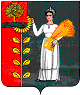 